STATE OF WISCONSINDepartment of Administration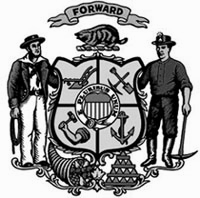 Community Development Block Grant – Disaster Recovery (CDBG- DR) 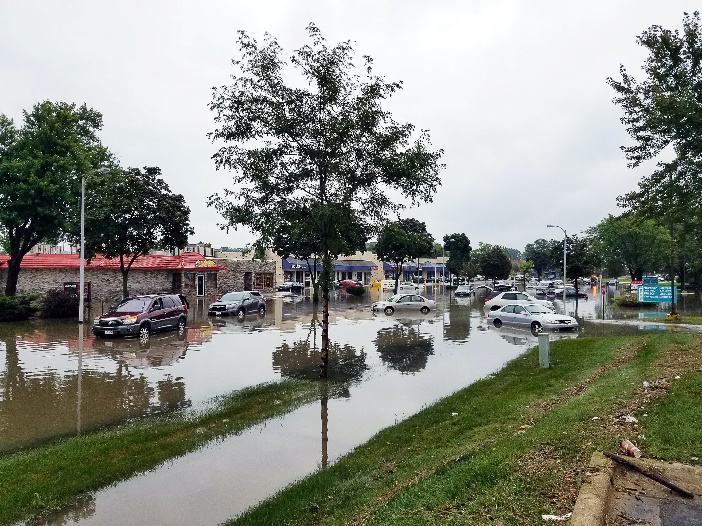 Grant ApplicationROUND TWO 4/30/2021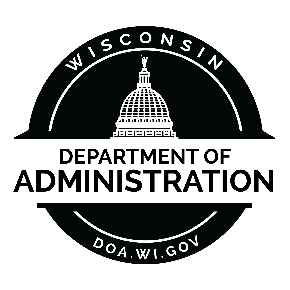 CDBG- DR PROGRAM CONTACT INFORMATION	Questions regarding the program or application can be directed to the email address provided below.State CDBG-DR Round Two funding is available to counties and local units of government located in the Most Impacted and Distressed (MID) area including Dane and Vernon Counties.Do not mail applications.  Applications will only be accepted via email to the address below.  Applications are due by 4 PM on November 19, 2021 to the email address below.  Telephone:		David Pawlisch, DirectorBureau of Community Development (608) 333-8047Email:			doabcd@wisconsin.gov PLEASE NOTE:CDBG- DR Grant Application materials can be downloaded from the Bureau of Community Development section on the Division of Energy, Housing and Community Resources website at: https://doa.wi.gov/Pages/AboutDOA/CDBG_Disaster-Recovery.aspx.  Please download the electronic document(s) prior to application submission to ensure that you are referencing the most up-to-date version of the application as periodic revisions may have been made since this copy was printed.Wisconsin Department of AdministrationDivision of Energy, Housing and Community ResourcesCommunity Development Block Grant Disaster Recovery (CDBG- DR)Round Two Grant Application APPLICANT: 									DATE: ____/____/____Check ALL that apply (by double-clicking on the box and selecting the “Checked” option) and include the applicable documents (see below) with the “Financial Attachments” section of this application:	CDBG-DR Project Budget Form (Required) – Check box to acknowledge this required form is included in the attachments for Part 6.	Detailed project budget with itemized costs (Required) – Check the box to acknowledge this required documentation is included in the attachments for Part 6.  A detailed itemization of project costs (e.g., engineer’s estimate or similar itemization of costs) must be attached and should be reconcilable with the total costs of the project and costs for each activity listed in the CDBG-DR Project Budget Form.	Matching Funds documentation– Check the box if match funding supporting documentation is included in the attachments for Part 6.  If the total project costs will exceed the amount available in CDBG- DR funds and the UGLG will be covering the remaining costs with Matching Funds, the UGLG is advised to include a Resolution to Commit Matching Funds (recommended) to demonstrate the UGLG’s commitment to contribute Matching Funds for the costs exceeding the CDBG-DR funds available for the project; and provide all relevant documentation available at the time of application to verify the Matching Funds amounts and sources listed as Applied, Pending, Committed, Secured/Awarded, and/or having Other status on the CDBG-DR Project Budget Form.  Professional Services Information:  Yes      No 	Will CDBG funds be used to pay (in whole or in part) costs for any professional services associated with this project?Important Notice:  If any professional services are funded with CDBG, then they must be competitively procured in accordance with state and federal CDBG requirements, in addition to meeting the municipality’s local procurement policies.If the professional services will be funded solely with match funds, then the services must be secured in accordance with the municipality’s local procurement policies.Fillable forms and sample documents can be found electronically on the Bureau of Community Development Website at:  https://doa.wi.gov/Pages/AboutDOA/CDBG_Disaster-Recovery.aspx. CITIZEN PARTICIPATIONATTACHMENTS AND SUPPORTING DOCUMENTATIONAttach this cover page, followed by the documents in the order listed below, to the end of the Application.Attachments:Adopted Citizen Participation Plan (with date of adoption shown on Plan and with required components) – Required for ALL applicantsCitizen Participation Public Hearing Notice (with proof of publication [if required by CPP] and/or clerk’s certification of posting dates and locations [if required by CPP]; and proof of adequate advance notice given [which must be at least 2 weeks (14 days) notice or the equivalent of a Class 2 Notice] in accordance with the UGLG’s CPP if effect on the date of the first notice) – Required for ALL applicantsCitizen Participation Public Hearing Certification Form – Required for ALL applicantsPublic Hearing Meeting Minutes (with the attendees listed in the Minutes or on a separate Sign-In Sheet provided) – Required for ALL applicantsPolicy for Non-Violent Civil Rights Demonstrations – Prohibiting the Use of Excessive Force and Enforcing State and Local Laws Prohibiting Physically Barring Entrances/Exits (with date of adoption/approval shown on policy and with required language) – Required for ALL applicantsFINANCIALATTACHMENTS AND SUPPORTING DOCUMENTATIONAttachments:CDBG-DR Project Budget Form (attachment for Part 6: CDBG- DR Project Budget of this application) – Required for ALL applicantsDetailed Itemization of Project Costs (including applicable supporting documentation, for Part 6 of this application and the CDBG- DR Project Budget Form; e.g., engineer’s estimate or similar itemization of costs to verify the costs listed in the Budget) – Required for ALL applicantsMatching Funds Documentation – Recommended if applicant will be contributing Matching Funds to the project [If the total project budget exceeds the applicant’s CDBG- DR funding amount available, then proof of Matching Funds being secured and committed to the CDBG project is required prior to execution of a CDBG Grant Agreement to verify the total project costs are fully funded.]PROJECT AREA / SERVICE AREAATTACHMENTS AND SUPPORTING DOCUMENTATIONAttachments:Map(s) of Project Area (clearly showing project activity location(s) and nature/type of work being completed) – Required for all applicantsShow the locations of the water/sewer mains, streets and/or other utilities to be improved where applicableShow the location(s) of the buildings or other facilities being built and/or improved where applicableDemographic Profile Sheet of beneficiaries in Service Area [must use form provided by DEHCR in Application Attachments] – required for all applicantsINCOME SURVEYATTACHMENTS AND SUPPORTING DOCUMENTATIONAttachments: Income Survey Certification Letter from DEHCR – Required only for applicants using income survey data to qualify the project and received an Income Survey Certification Letter from DEHCR for the Service Area survey results prior to submitting the CDBG Application and received certification of survey results from DEHCR prior to application [Submit Certification Letter in lieu of Income Survey Packet] Income Survey Packet [including Income Survey Data Forms] – Required only for applicants using income survey data to qualify the project and did not receive certification of survey results from DEHCR prior to application [Submit the complete Income Survey Packet with the CDBG application paper or PDF copy and submit the Income Survey Data Forms document in Microsoft Excel via email to DOACDBG@wisconsin.gov] FAIR HOUSINGATTACHMENTS AND SUPPORTING DOCUMENTATIONAttachments:Potential Fair Housing Actions Checklist (with three (3) actions selected) – Required for ALL applicantsFair Housing Ordinance (with current Fair Housing state statute citations and language, and with date of adoption shown on ordinance) – Required for ALL applicantsACQUISITION / RELOCATIONATTACHMENTS AND SUPPORTING DOCUMENTATIONAttachments:Residential Anti-Displacement and Relocation Assistance Plan (RADRAP) (with date of adoption shown on Plan; must be current with required components, as specified on the Sample Residential Anti-Displacement and Relocation Plan in the provided attachments to the CDBG application) – Required for ALL applicantsAcquisition/Relocation/Demolition Questionnaire – Required for ALL applicantsDEVELOPER EXPERIENCE- Low- and Moderate-Income Housing (LMH) OnlyATTACHMENTS AND SUPPORTING DOCUMENTATIONAttachments:Commitment letter from developer for proposed project and developer’s financial pro formaDeveloper Experience Form (below)Project Timeline (attached)Unit Data (attached)This form is only required for projects and activities that meet the National Objective of LMH. Projects and/or activities that are undertaken for the purpose of providing or improving permanent residential structures which, upon completion, will be occupied by LMI household must complete this form. THIS FORM AND THE ATTACHMENTS ARE NOT REQUIRED FOR OWNER OCCUPIED RESIDENTIAL ACQUISITION AND RELOCATION OR REHABILITATION.Complete the information below for each development your organization has carried out within the last five years.Attach additional copies of this form as needed.CDBG HOUSING UNITPROJECT TIMELINEThis document applies to the proposed project utilizing CDBG-DR funds in whole or in part. Fill in completed or anticipated dates or N/A for all development tasks listed below. START-UP DATESDEVELOPMENT DATESCDBG UNIT DATAAFFORDABILITYUNIT REQUIREMENTS MULTI-FAMILY PROPERTIESThe CDBG Program Guidelines and restrictions stipulated by HUD regulations include rent and income limits. HUD annually publishes fair market rent limits, as well as income limits per county or Metropolitan Statistical Area. The HUD published or calculated rent limits are defined to include unit rent and utilities.Rental units that consist of 3 or more units must ensure that at least 51% of the units are rented to households with incomes at or below 80% of the County Median Income (CMI) and rents for those units must be at or below the HUD published Fair Market Rent for that area. The income and rent limits are required for a period of no less than five years. Multi-family rental unit affordability periods are as follows:New construction 8 or more units:			20 yearsNew construction 3-7 units:				5 yearsReconstruction or rehabilitation 5 or more unit:	15 yearsReconstruction or rehabilitation 3-4 or fewer units:	5 yearsMulti-family properties are secured with a deed restriction and forgivable mortgage for the term of the affordability period.UNIT REQUIREMENTS SINGLE-FAMILY PROPERTIESSingle family new construction and reconstruction units will have an affordability period of five years. All single- family units must be sold to and occupied by households with incomes at or below 80% of the County Median Income (CMI).The affordability period for single family units is five years and will be secured by a forgivable mortgage or deed restriction.Household income limits are published annually on the HUD EXCHANGE.Income Limits | HUD USERFair Market Rents are published annually on the HUD EXCHANGE.  HOME Rent Limits - HUD ExchangeCDBGUNIT DATAThis document applies to the proposed project utilizing CDBG-DR funds in whole or in part. Only 51% of the total units must be available to households with incomes at or below 80% of the CMI. However, please enter the number of units that will be available to each CMI income category.Total number of units:	CDBG UNIT DATAThis document applies to the proposed project utilizing CDBG-DR funds in whole or in part.Special Populations to be Served (if applicable)Equipment to be Included in Each Unit Stove/frig			 Attached Garage		 Disposal Air Conditioning		 Microwave			 Dishwasher Window Treatments	 Washer/Dryer		 Laundry Facilities  Patio/Balcony		 Separate Entrances	 Other      			Commercial SpaceWill there be commercial facilities/space? Yes		 No 	If yes, describe:      										Identify source of funds used to pay for this space:      						Parking on Site Yes		  No 		  Included or  OptionalGarages or   Spaces	 # of spaces:   	Recreational/Common Facilities on Site Yes		 No	 Describe:												Describe community linkages (e.g., proximity to public transportation, shopping, etc.)OTHERATTACHMENTS AND SUPPORTING DOCUMENTATIONAttachments:Authorizing Resolution to Submit the CDBG- DR Application – Required for ALL applicantsProject Description Narrative supporting documentation, and indicate if documents are attached for the topics listed and include the name(s) of the document(s), if applicable:Statement of Assurances – Required for ALL applicantsLobbying Certification – Required for ALL applicantsPART 1 - GRANT REQUESTPART 1 - GRANT REQUESTPART 1 - GRANT REQUESTGrant Request Amount:      $   Other Funding, if applicable:     $   Total Project Cost:     $   Project Scope:                               Community-Wide                    Neighborhood, District, or Site-Specific         Project Scope:                               Community-Wide                    Neighborhood, District, or Site-Specific         Project Scope:                               Community-Wide                    Neighborhood, District, or Site-Specific         Project Title:     Project Title:     Project Title:     Brief Project Description:     Brief Project Description:     Brief Project Description:     If Project receives CDBG funding:                Project Begin Date (MM/YY): ____ / ____         Project Completion Date (MM/YY):  ____ / ____If Project receives CDBG funding:                Project Begin Date (MM/YY): ____ / ____         Project Completion Date (MM/YY):  ____ / ____If Project receives CDBG funding:                Project Begin Date (MM/YY): ____ / ____         Project Completion Date (MM/YY):  ____ / ____PART 2 - APPLICANT INFORMATIONPART 2 - APPLICANT INFORMATIONPART 2 - APPLICANT INFORMATIONPART 2 - APPLICANT INFORMATIONPART 2 - APPLICANT INFORMATIONPART 2 - APPLICANT INFORMATIONPART 2 - APPLICANT INFORMATIONPART 2 - APPLICANT INFORMATIONPART 2 - APPLICANT INFORMATIONPART 2 - APPLICANT INFORMATIONPART 2 - APPLICANT INFORMATIONPART 2 - APPLICANT INFORMATIONAPPLICANT (Unit of General Local Government [UGLG]):    APPLICANT (Unit of General Local Government [UGLG]):    APPLICANT (Unit of General Local Government [UGLG]):    APPLICANT (Unit of General Local Government [UGLG]):    APPLICANT (Unit of General Local Government [UGLG]):    APPLICANT (Unit of General Local Government [UGLG]):    APPLICANT (Unit of General Local Government [UGLG]):    APPLICANT (Unit of General Local Government [UGLG]):    APPLICANT (Unit of General Local Government [UGLG]):    APPLICANT (Unit of General Local Government [UGLG]):    APPLICANT (Unit of General Local Government [UGLG]):    Population:   UGLG Type:          City          Village          Town          CountyUGLG Type:          City          Village          Town          CountyUGLG Type:          City          Village          Town          CountyUGLG Type:          City          Village          Town          CountyUGLG Type:          City          Village          Town          CountyUGLG Type:          City          Village          Town          CountyUGLG Type:          City          Village          Town          CountyUGLG Type:          City          Village          Town          CountyUGLG Type:          City          Village          Town          CountyUGLG Type:          City          Village          Town          CountyCounty:     County:     Senate District #:    Senate District #:    Senate District #:    Senate District #:    Senate District #:    Assembly District #:    Assembly District #:    Assembly District #:    Assembly District #:    Assembly District #:    Assembly District #:    Assembly District #:    Joint Application?     No       Yes  (If yes, list other unit[s] of government):   Joint Application?     No       Yes  (If yes, list other unit[s] of government):   Joint Application?     No       Yes  (If yes, list other unit[s] of government):   Joint Application?     No       Yes  (If yes, list other unit[s] of government):   Joint Application?     No       Yes  (If yes, list other unit[s] of government):   Joint Application?     No       Yes  (If yes, list other unit[s] of government):   Joint Application?     No       Yes  (If yes, list other unit[s] of government):   Joint Application?     No       Yes  (If yes, list other unit[s] of government):   Joint Application?     No       Yes  (If yes, list other unit[s] of government):   Joint Application?     No       Yes  (If yes, list other unit[s] of government):   Joint Application?     No       Yes  (If yes, list other unit[s] of government):   Joint Application?     No       Yes  (If yes, list other unit[s] of government):   Chief Elected Official (CEO):    Chief Elected Official (CEO):    Chief Elected Official (CEO):    Chief Elected Official (CEO):    Chief Elected Official (CEO):    Chief Elected Official (CEO):    Chief Elected Official (CEO):    Chief Elected Official (CEO):    Chief Elected Official (CEO):    Chief Elected Official (CEO):    Title:     Title:     Clerk:   Clerk:   Clerk:   Clerk:   Clerk:   Clerk:   Clerk:   Clerk:   Clerk:   Clerk:   Title:     Title:     Municipal Administrator:     Municipal Administrator:     Municipal Administrator:     Municipal Administrator:     Municipal Administrator:     Municipal Administrator:     Municipal Administrator:     Municipal Administrator:     Municipal Administrator:     Municipal Administrator:     Title:     Title:     Treasurer/Finance Director:     Treasurer/Finance Director:     Treasurer/Finance Director:     Treasurer/Finance Director:     Treasurer/Finance Director:     Treasurer/Finance Director:     Treasurer/Finance Director:     Treasurer/Finance Director:     Treasurer/Finance Director:     Treasurer/Finance Director:     Title:     Title:     UGLG Street Address:     UGLG Street Address:     UGLG Street Address:     UGLG Street Address:     UGLG Street Address:     UGLG Street Address:     UGLG Street Address:     UGLG Street Address:     UGLG Street Address:     UGLG Street Address:     UGLG Street Address:     UGLG Street Address:     UGLG Mailing Address if different than above:   UGLG Mailing Address if different than above:   UGLG Mailing Address if different than above:   UGLG Mailing Address if different than above:   UGLG Mailing Address if different than above:   UGLG Mailing Address if different than above:   UGLG Mailing Address if different than above:   UGLG Mailing Address if different than above:   UGLG Mailing Address if different than above:   UGLG Mailing Address if different than above:   UGLG Mailing Address if different than above:   UGLG Mailing Address if different than above:   City:      City:      Zip:     Zip:     Zip:     Zip:     Zip:     Zip:     Zip:     DUNS #:     DUNS #:     DUNS #:     UGLG Phone:  (   ) ___ – ______UGLG Phone:  (   ) ___ – ______UGLG Phone:  (   ) ___ – ______UGLG Fax:  (   ) ___ – ______UGLG Fax:  (   ) ___ – ______UGLG Fax:  (   ) ___ – ______UGLG Fax:  (   ) ___ – ______UGLG Fax:  (   ) ___ – ______UGLG Fax:  (   ) ___ – ______FEIN:     FEIN:     FEIN:     UGLG E-Mail:     UGLG E-Mail:     UGLG E-Mail:     UGLG E-Mail:     UGLG E-Mail:     UGLG E-Mail:     Clerk E-Mail:     Clerk E-Mail:     Clerk E-Mail:     Clerk E-Mail:     Clerk E-Mail:     Clerk E-Mail:     Chief Elected Official’s Signature:  Chief Elected Official’s Signature:  Chief Elected Official’s Signature:  Chief Elected Official’s Signature:  Chief Elected Official’s Signature:  Chief Elected Official’s Signature:  Chief Elected Official’s Signature:  Chief Elected Official’s Signature:  Chief Elected Official’s Signature:  Chief Elected Official’s Signature:  Chief Elected Official’s Signature:  Date:    Application Contact Application Contact Application Contact Application Contact Application Contact Application Contact Application Contact Application Contact Application Contact Application Contact Application Contact Application Contact Name:     Name:     Name:     Name:     Name:     Name:     Name:     Title:     Title:     Title:     Title:     Title:     Firm/Company/Entity:     Firm/Company/Entity:     Firm/Company/Entity:     Firm/Company/Entity:     Firm/Company/Entity:     Firm/Company/Entity:     Firm/Company/Entity:     Firm/Company/Entity:     Firm/Company/Entity:     Firm/Company/Entity:     Firm/Company/Entity:     Firm/Company/Entity:     Mailing Address:     Mailing Address:     Mailing Address:     Mailing Address:     Mailing Address:     Mailing Address:     Mailing Address:     Mailing Address:     Mailing Address:     Mailing Address:     Mailing Address:     Mailing Address:     City:     City:     City:     City:     State:     State:     State:     State:     Zip:     Zip:     Zip:     Zip:     Phone:  (   ) ___ – ______Fax:  (   ) ___ – ______Fax:  (   ) ___ – ______Fax:  (   ) ___ – ______Fax:  (   ) ___ – ______Fax:  (   ) ___ – ______Fax:  (   ) ___ – ______Fax:  (   ) ___ – ______E-Mail:     E-Mail:     E-Mail:     E-Mail:     PART 3 - INITIAL ELIGIBILITY Provide or acknowledge the following to demonstrate initial application eligibility.  Contact the Bureau of Community Development if any answer in this section is “No”:Yes   No         1.    UGLG’s adopted Citizen Participation Plan is attached.         2.    Documentation of the first public hearing notice, verifying that the notice was published in accordance with the UGLG’s Citizen Participation Plan in effect on the date of the first notice; and adequate advance notice was given for the public hearing [which must be at least 2 weeks (14 days) notice or the equivalent of a Class 2 Notice] in accordance with the UGLG’s Citizen Participation Plan in effect on the date of the first notice is attached.          3.   Citizen Participation Public Hearing Certification is attached.           4.   Public Hearing Meeting Minutes [with attendees listed in the Minutes or on separate sign-in sheet(s) provided] are attached.          5.   Authorizing Resolution to Submit CDBG Application is attached.           6.   Statement of Assurances is attached.          7.   Lobbying Certification is attached.           8.   Potential Fair Housing Actions checklist is attached.          9. The UGLG acknowledges that if the project is funded, the UGLG will be required to complete the environmental review process before the UGLG can receive grant funds.           10. The UGLG acknowledges that if this project is funded, Professional Services for Grant Administration will be properly procured in compliance with Federal, State, and local requirements.          11. The UGLG understands that the contract for professional services is between the UGLG and the professional services provider; the State is not responsible or a part of that relationship.          12. The UGLG acknowledges responsibility for ensuring that CDBG contract requirements are met.  The fees paid for grant application preparation and grant administration may be published on DEHCR’s web page.          13. The UGLG certifies it is not debarred from receiving federal grant funds.           14. The UGLG understands that incomplete applications may be denied before review and denial of incomplete applications cannot be appealed. _______       By initialing, the Chief Elected Official (CEO) certifies that the eligibility information noted above is complete and accurate. Contact the Bureau of Community Development if any answer in this section is “No.”PART 4 - CDBG NATIONAL OBJECTIVE AND PROJECT BENEFICIARIESBy checking the boxes below you confirm that the proposed project meets the national objective of Low Mod Housing Activities (LMH). (Answer using the checkboxes below.)     Benefit to Low- and Moderate-Income Persons   Low Mod Housing Activities (LMH). Projects and activities that are undertaken for the purpose of providing or improving permanent residential structures which, upon completion, will be occupied by LMI households. Rental housing units with three or more units must have at least 51 percent occupied by LMI households and affordable rents as published by HUD Fair Market Rents.PART 5 – PROJECT DESCRIPTION NARRATIVE (2 Pages Max.)Refer to the Evaluation portion of the Notice of Funding Availability (NOFA) at  https://doa.wi.gov/DECHR/NOFA%20CDBG%20DR.pdf.  Respond to the following statements in the area provided below. 2 pages maximum.Unmet Need (35 Points)- Quantify and document the unmet need in the identified project area. Must demonstrate and document the need arose from the disaster event occurring August 17 thru September 14, 2018:(Insert Text Here.)Scale and Impact (25 points)- Extent to which the application activities will directly address unmet need:(Insert Text Here.)Project Readiness (25 points)- Extent to which applicants have completed pre-project planning activities and are “shovel ready”. Identify and document commitments of partners such as housing developers, providers (ex. CAP agency or housing authority), and homebuyers:(Insert Text Here.)Capacity to Deliver (20 points)- Applicant’s and partner’s demonstrated ability to deliver services and perform activities, while also complying with CDBG requirements:(Insert Text Here.) PART 6 – CDBG- DR PROJECT BUDGET CDBG DISTASTER RECOVERY APPLICATIONATTACHMENTS AND SUPPORTING DOCUMENTATION CHECKLIST CDBG DISTASTER RECOVERY APPLICATIONATTACHMENTS AND SUPPORTING DOCUMENTATION CHECKLIST CDBG DISTASTER RECOVERY APPLICATIONATTACHMENTS AND SUPPORTING DOCUMENTATION CHECKLIST CDBG DISTASTER RECOVERY APPLICATIONATTACHMENTS AND SUPPORTING DOCUMENTATION CHECKLIST CDBG DISTASTER RECOVERY APPLICATIONATTACHMENTS AND SUPPORTING DOCUMENTATION CHECKLISTTopicDocumentsRequired for All AppsIncluded with this application submission?Included with this application submission?TopicDocumentsRequired for All AppsYESNOCitizen ParticipationAdopted Citizen Participation Plan (CPP)Citizen ParticipationCitizen Participation Public Hearing Notice (with proof of publication [if required] and/or clerk’s certification of posting dates and locations [if required]; and proof of adequate advance notice [which must be at least 2 weeks (14 days) notice or the equivalent of a Class 2 Notice] in accordance with the UGLG’s CPP in effect on the date of the first notice)Citizen ParticipationCitizen Participation Public Hearing Certification FormCitizen ParticipationPublic Hearing Meeting Minutes (with the attendees listed in the Minutes or on a separate Sign-In Sheet provided) Citizen ParticipationPolicy for Non-Violent Civil Rights Demonstrations/Prohibiting the Use of Excessive Force and Enforcing State & Local Laws Prohibiting Physically Barring Entrances/ExitsFinancialCDBG- DR Project Budget Form (attachment for Part 6 of this application)FinancialDetailed Itemization of Project Costs (including applicable supporting documentation, for Part 6 of this application and the CDBG- DR Project Budget Form)FinancialMatching Funds Documentation (if applicable)Project Area / Service Area Map(s) of Project Area (nature and location(s) of project activities)Project Area / Service Area Service Area Demographic Profile Form Income SurveyIncome Survey Certification Letter from DEHCR (if applicable; and if received certification of survey results from DEHCR prior to application)Income SurveyIncome Survey Packet [including Income Survey Data Forms] (if applicable; and if did not receive certification of survey results from DEHCR prior to application)Fair HousingPotential Fair Housing Actions Checklist (Specifying the three (3) actions that the local community will undertake)Fair HousingFair Housing OrdinanceAcquisition / RelocationResidential Anti-Displacement and Relocation Assistance Plan (RADRAP)Acquisition / RelocationAcquisition/Relocation/Demolition QuestionnaireDeveloper Experience- LMH OnlyCommitment letter from developer with financial pro formaDeveloper Experience- LMH OnlyDeveloper Experience FormDeveloper Experience- LMH OnlyUnit DataDeveloper Experience- LMH OnlyProject TimelineOtherAuthorizing Resolution to Submit CDBG- DR Application OtherProject Narrative Supporting DocumentationOtherStatement of AssurancesOtherLobbying CertificationDevelopment Name:Developer Contact Name:Developer Contact Name:Address:Email:Phone:Number of years of experience in the development of affordable housing:Number of years of experience in the development of affordable housing:Number of years of experience in the development of affordable housing:Development Types:  New Construction   Rehabilitation  Acquisition/RehabilitationType of Subsidy (check all that apply): LIHTC   HOME   AHP   USDA-RD   NONE   OTHER:Type of Subsidy (check all that apply): LIHTC   HOME   AHP   USDA-RD   NONE   OTHER:Development Lender:Contact (name and phone):Contact (name and phone):Equity Provider:Contact (name and phone):Contact (name and phone):Is Permanent Financing in Place?    Yes    NoHave you had to make capital contributions?    Yes    NoHave you had to make capital contributions?    Yes    NoTotal Number of Units:              Number of Low-Income Units:DCR:DCR:Placed-in-Service Date:Physical and Economic Occupancy Percentages for the Last Two Years:Year                     Economic             Physical      Physical and Economic Occupancy Percentages for the Last Two Years:Year                     Economic             Physical      Number of Months in Lease-Up:Physical and Economic Occupancy Percentages for the Last Two Years:Year                     Economic             Physical      Physical and Economic Occupancy Percentages for the Last Two Years:Year                     Economic             Physical      Has the development ever had a financial audit performed?   Yes   NoIf yes, in what year?If an audit has been performed, has the audit been qualified based on the development’s ability to remain a going concern?   Yes    NoIf an audit has been performed, has the audit been qualified based on the development’s ability to remain a going concern?   Yes    NoPROJECT START-UPDate completed or anticipatedPurchase Contract/OptionSite AcquisitionZoning/PermitsSite AnalysisInitial DrawingsComplete Plans/ SpecificationsDEVELOPMENTStart DateCompletion DateClosingConstructionMarketingOccupancy/Rent UpCDBG Units Below 30% CMICDBG Units Below 30% CMICDBG Units Below 30% CMICDBG Units 31%-50% CMICDBG Units 31%-50% CMICDBG Units 51%-80% CMICDBG Units 51%-80% CMIAll Other UnitsAll Other UnitsUnit Size # of bedrooms# of UnitsExpected Rent# of UnitsExpected Rent# of UnitsExpected Rent# of UnitsExpected Rent01234TOTALSIdentifiedPopulationsTotal Number of UnitsFrail ElderlyPersons with a Disability (specify)VeteransHomelessLarge Families (4+ Persons)Other (specify)YESNOUnmet NeedUnmet NeedUnmet NeedIf yes, identify each corresponding document in the order attached:If yes, identify each corresponding document in the order attached:If yes, identify each corresponding document in the order attached:a.b.c.Scale and ImpactScale and ImpactScale and ImpactIf yes, identify each corresponding document in the order attached:If yes, identify each corresponding document in the order attached:If yes, identify each corresponding document in the order attached:a.b.c.Project ReadinessProject ReadinessProject ReadinessIf yes, identify each corresponding document in the order attached:If yes, identify each corresponding document in the order attached:If yes, identify each corresponding document in the order attached:a.b.c.Capacity to DeliverCapacity to DeliverCapacity to DeliverIf yes, identify each corresponding document in the order attached:If yes, identify each corresponding document in the order attached:If yes, identify each corresponding document in the order attached:a.b.c.